            УТС Н-ИТЭЦ филиал ПАО «Иркутскэнерго» сообщает, что для устранения повреждения на участке от Лыткина,75 до Лыткина,77с 12.09.19 09:00:00 до 12.09.2019  20:00:00 будет отключено горячее водоснабжение.Необходимо закрыть входные задвижки на ИТП.Перечень потребителей: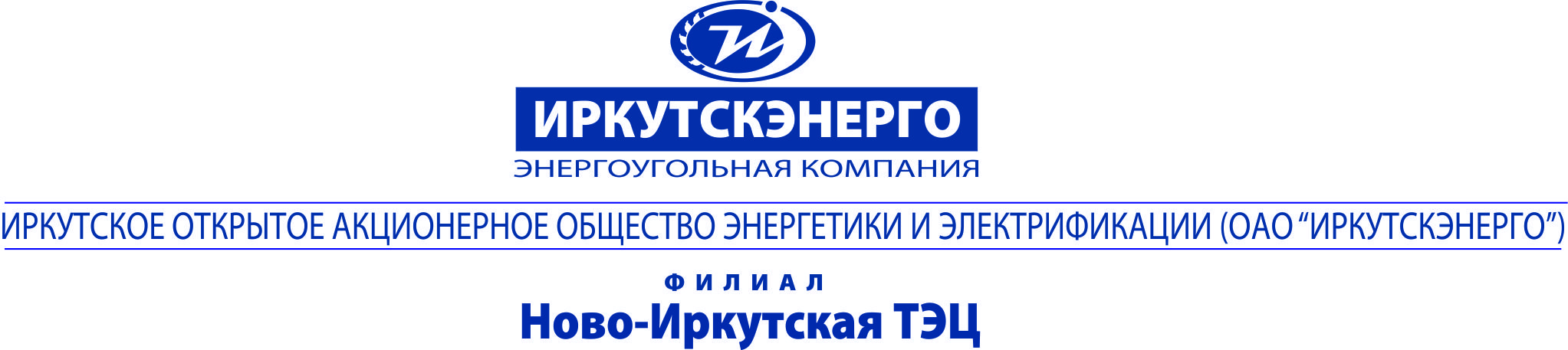 ТЕЛЕФОНОГРАММАТЕЛЕФОНОГРАММАТЕЛЕФОНОГРАММАТЕЛЕФОНОГРАММАТЕЛЕФОНОГРАММАПрО ИЭСБК, ИО ИЭСБК, Конт.центр, ТЭСИ  Копия: ЕДДС г. Иркутска, Комитет по управлению Октябрьским округом г. Иркутска.11 сентября 201911 сентября 201911 сентября 2019       № 1542ПрО ИЭСБК, ИО ИЭСБК, Конт.центр, ТЭСИ  Копия: ЕДДС г. Иркутска, Комитет по управлению Октябрьским округом г. Иркутска.ПрО ИЭСБК, ИО ИЭСБК, Конт.центр, ТЭСИ  Копия: ЕДДС г. Иркутска, Комитет по управлению Октябрьским округом г. Иркутска.Время передачи:10-10ч.Время передачи:10-10ч.Время передачи:10-10ч.Об отключении горячего водоснабжения  Об отключении горячего водоснабжения  Об отключении горячего водоснабжения  Об отключении горячего водоснабжения  Об отключении горячего водоснабжения  Об отключении горячего водоснабжения  Наименование узлаАдрес узла вводаАдрес узла ввода по ФИАС№ вводаЦентр образования № 10Лыткина, 75664081, обл Иркутская, г Иркутск, ул Лыткина, дом № 750Жилой дом с адм.помещениямиЛыткина, 77664081, обл Иркутская, г Иркутск, ул Лыткина, дом № 770Подписал:                                         Зам. начальника РТС-2 Журбенко С.М. Зам. начальника РТС-2 Журбенко С.М.Передал:диспетчер РТС-2  Элли В.Н.диспетчер РТС-2  Элли В.Н.Принял:№ п/пНаименование потребителяФИОЛицо, получившее сообщение Лицо, получившее сообщение Способ передачи сообщения№ п/пНаименование потребителяФИОДолжностьДата и время получения сообщенияСпособ передачи сообщения1ПрО ИЭСБК11.09.19 10:10ТЛФГ2ИО ИЭСБК11.09.19 10:10ТЛФГ3ЕДДС11.09.19 10:10ТЛФГ4Окт.администрация11.09.19 10:10ТЛФГ5Конт.центр11.09.19 10:10ТЛФГ6ТЭСИ11.09.19 10:10ТЛФГ